      嘉義縣布袋鎮永安國小樹木銀行微旅行活動照片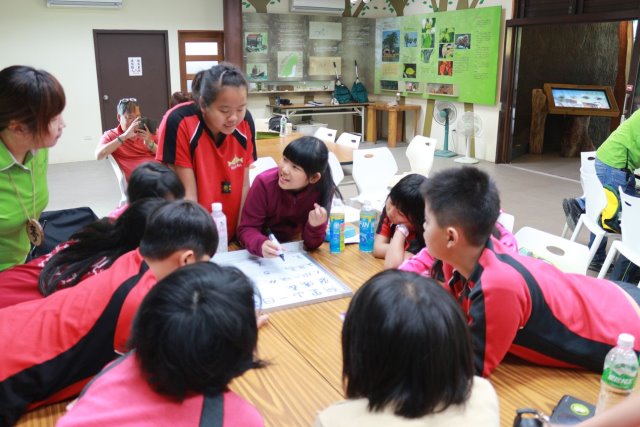 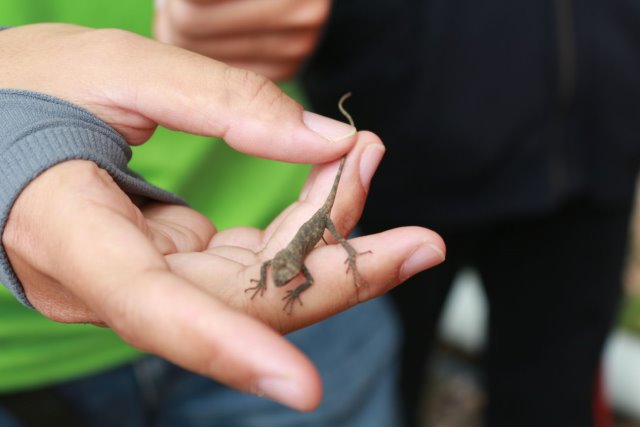 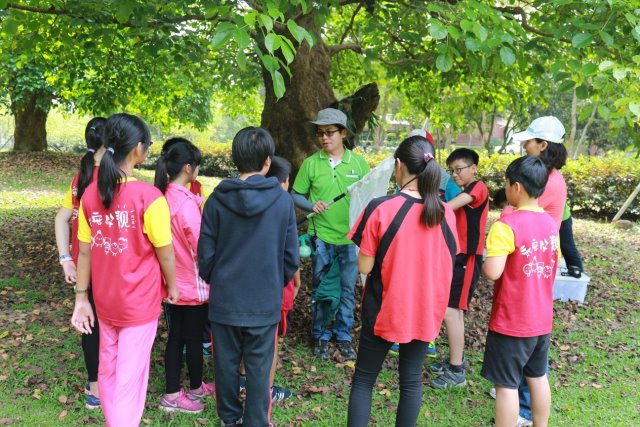 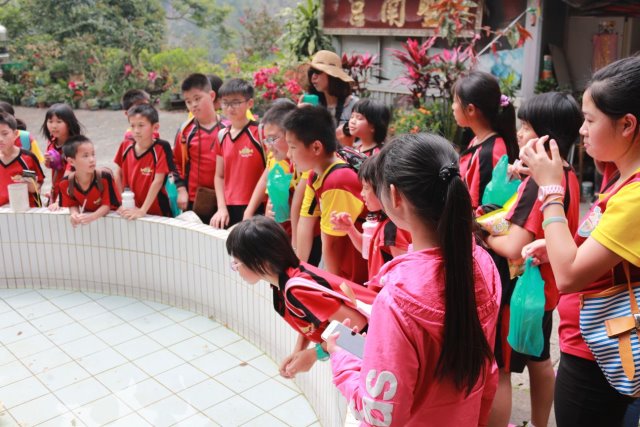 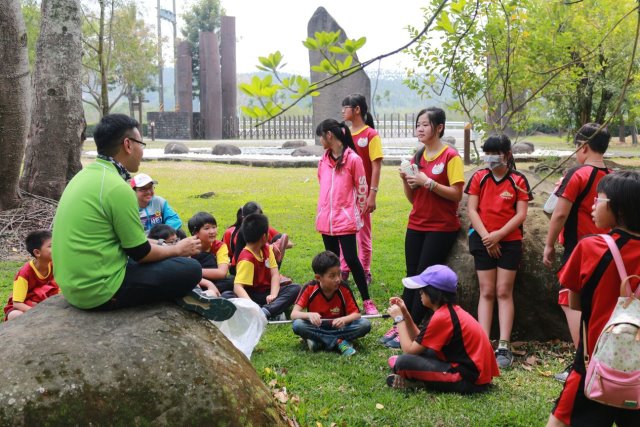 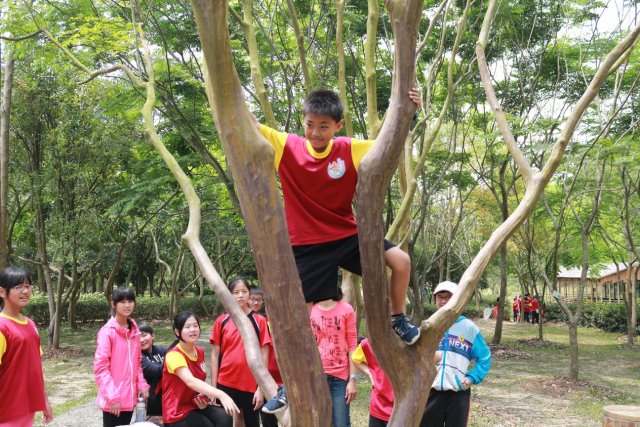 